Centre concertat per la Generalitat de Catalunya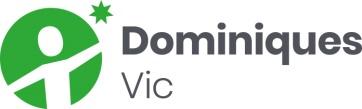 FUNDACIÓ DOMINIQUES DE L’ENSENYAMENT Plaça Catedral, 3  08500  VIC  Tel. 93.883.25.52     www.dominiquesvic.com Benvolgudes famílies,L’escola considera que l’administració de medicaments és responsabilitat de la família, per això aconsellem que els nens/es prenguin els medicaments, a ser possible, fora de l’horari escolar.L’escola només subministrarà medicaments als alumnes si presenteu la recepta mèdica corresponent i/o la seva autorització signant el permís que adjuntem:Nom i cognoms	___________								amb DNI o passaport núm.					______			sota la meva responsabilitat, sol·licito que li administreu al meu fill/a_____				______							. Nom del medicament										. Dosi				        __________						. Cal subministrar a les							    hores. Des del dia	____				fins al dia	____			. Indicat pel pediatre Dr./a									. Per un diagnòstic de:										 							Vic  ……..  de ………………… de 202… Signatura: pare/mare				Signatura: tutor/aL’escola queda totalment exclosa de responsabilitats pels efectes que aquest medicament pugui ocasionar.Posem en el vostre coneixement que les dades que ens lliureu voluntàriament seran introduïdes a la BASE DE DADES d’ADMINISTRACIÓ de l’ESCOLA. La responsable és la mateixa escola. La finalitat és facilitar-vos la comunicació i mantenir-vos informats de qüestions que poden ser del vostre interès. En tot cas i en qualsevol moment, podeu consultar, accedir, rectificar, cancel·lar o bé oposar-vos a què tractem les vostres dades adreçant-vos per escrit a la Secretaria de l’escola.Centre concertat per la Generalitat de CatalunyaFUNDACIÓ DOMINIQUES DE L’ENSENYAMENT Plaça Catedral, 3  08500  VIC  Tel. 93.883.25.52     www.dominiquesvic.com Benvolgudes famílies,L’escola considera que l’administració de medicaments és responsabilitat de la família, per això aconsellem que els nens/es prenguin els medicaments, a ser possible, fora de l’horari escolar.L’escola només subministrarà medicaments als alumnes si presenteu la recepta mèdica corresponent i/o la seva autorització signant el permís que adjuntem:Nom i cognoms	___________								amb DNI o passaport núm.					______			sota la meva responsabilitat, sol·licito que li administreu al meu fill/a_____				______							. Nom del medicament										. Dosi				        __________						. Cal subministrar a les							    hores. Des del dia	____				fins al dia	____			. Indicat pel pediatre Dr./a									. Per un diagnòstic de:										 							Vic  ……..  de ………………… de 202… Signatura: pare/mare				Signatura: tutor/aL’escola queda totalment exclosa de responsabilitats pels efectes que aquest medicament pugui ocasionar.Posem en el vostre coneixement que les dades que ens lliureu voluntàriament seran introduïdes a la BASE DE DADES d’ADMINISTRACIÓ de l’ESCOLA. La responsable és la mateixa escola. La finalitat és facilitar-vos la comunicació i mantenir-vos informats de qüestions que poden ser del vostre interès. En tot cas i en qualsevol moment, podeu consultar, accedir, rectificar, cancel·lar o bé oposar-vos a què tractem les vostres dades adreçant-vos per escrit a la Secretaria de l’escola.